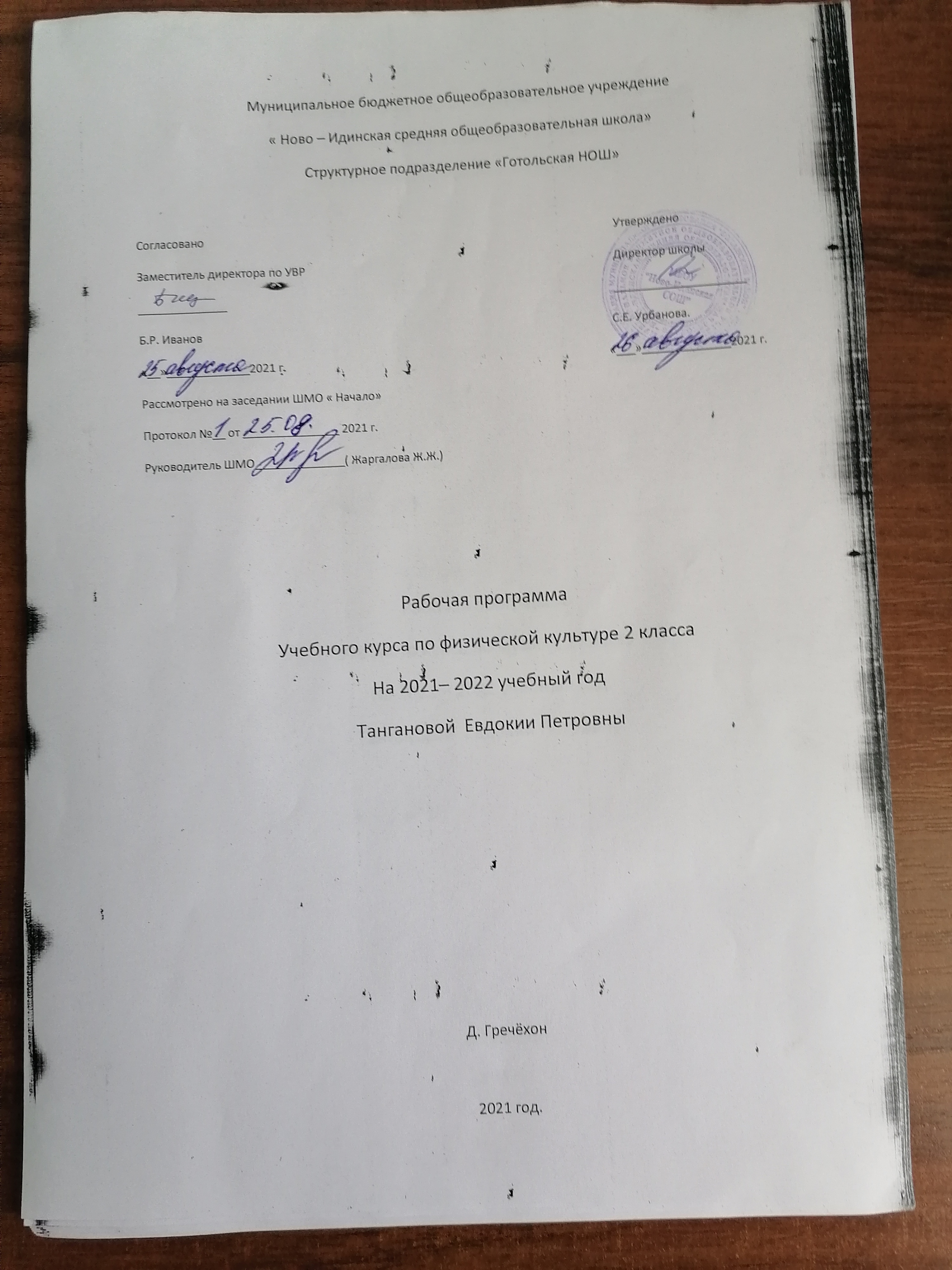 Аннотация к рабочей программепо физической культуре1-4 классыРабочая программа по физической культуре в 1-4 классах составлена в соответствии с требованиями Федерального государственного общеобразовательного стандарта начального общего образования Федерального государственного образовательного стандарта (Приказ Министерства образования и науки Российской Федерации от 6 октября 2009 г № 373),   на основе методической рекомендации  В.И. Лях «Физическая культура» 1 – 4 классы  – Москва «Просвещение» 2019  УМК «Школа России»Учебник:  В.И. Лях «Физическая культура» 1 – 4 классы – М.: Просвещение Предметные результаты освоения основной образовательной программы начального общего образования:формирование разносторонне физически развитой личности, способной активно использовать ценности физической культуры для укрепления и длительного сохранения собственного здоровья, оптимизации трудовой деятельности и организации активного отдыха. укрепление здоровья, улучшение осанки, профилактика плоскостопия, содействие гармоничному физическому, нравственному и социальному развитию, успешному обучению;формирование первоначальных умений саморегуляции средствами физической культуры; овладение школой движений; развитие координационных (точности воспроизведения и дифференцирования пространственных, временных и силовых параметров движений, равновесия, ритма, быстроты и точности реагирования на сигналы, согласования движений, ориентирования в пространстве) и кондиционных (скоростных, скоростно-силовых, выносливости и гибкости) способностей; формирование элементарных знаний о личной гигиене, режиме дня, влиянии физических упражнений на состояние здоровья, работоспособность и развитие физических (координационных и кондиционных) способностей; выработка представлений об основных видах спорта, снарядах и инвентаре, о соблюдении правил техники безопасности во время занятий; формирование установки на сохранение и укрепление здоровья, навыков здорового и безопасного образа жизни;приобщение к самостоятельным занятиям физическими упражнениями, подвижными играми, использование их в свободное время на основе формирования интересов к определённым видам двигательной активности и выявления предрасположенности к тем или иным видам спорта; воспитание дисциплинированности, доброжелательного отношения к товарищам, честности, отзывчивости, смелости во время выполнения физических упражнений, содействие развитию психических процессов (представления, памяти, мышления и др.) в ходе двигательной деятельности. обучения физической культуре в начальной школе является двигательная активность человека с общеразвивающей направленностью. В процессе овладения этой деятельностью укрепляется здоровье, совершенствуются физические качества, осваиваются определённые двигательные действия, активно развиваются мышление, творчество и самостоятельность. соотношение учебного содержания с содержанием базовых видов спорта, которые представляются соответствующими тематическими разделами: «Гимнастика с элементами акробатики», «Легкая атлетика», «Подвижные и спортивные игры», «Лыжная подготовка». При этом каждый тематический раздел программы дополнительно включает в себя подвижные игры, которые по своему содержанию и направленности согласуются с соответствующим видом спорта.3. Место предмета в учебном плане школыРабочая программы разработана на основе учебного плана МБОУ «Ново-Идинская СОШ». Программа рассчитана на  405 часов (3 часа в неделю):в 1 классе —99ч, во 2 классе — 102ч, в 3 классе— 102ч, в 4 классе— 102ч (34 учебных недели)
Рабочая программа по физической культуре для начальных классов общеобразовательной школы составлена  на основе Федерального государственного образовательного стандарта начального общего образования, авторской программы В. И. Лях «Физическая культура».Планируемые предметные результаты освоения учебного предмета, курса.По окончании начальной школы учащиеся должны уметь:планировать занятия физическими упражнениями в режиме дня, использовать средства физической культуры в проведении своего отдыха и досуга;излагать факты истории развития физической культуры, характеризовать ее роль и значение в жизни человека;использовать физическую культуры как средство укрепления здоровья, физического развития и физической подготовленности человека;измерять (познавать) индивидуальные показатели физического развития (длины и массы тела) и развития основных физических качеств;оказывать посильную помощь и моральную поддержку сверстникам при выполнении учебных заданий, проявлять доброжелательное и уважительное отношение при объяснении ошибок и способов их устранения;организовывать и проводить со сверстниками подвижные игры и элементарные соревнования, осуществлять их объективное судейство;соблюдать требования техники безопасности к местам проведения занятий физической культурой;организовывать и проводить занятий физической культурой с разной целевой направленностью, подбирать для них физические упражнения и выполнять их с заданной дозировкой нагрузки;характеризовать физическую нагрузку по показателю частоты пульса;выполнять простейшие акробатические и гимнастические комбинации на высоком качественном уровне;выполнять технические действия из базовых видов спорта, применять их в игровой и соревновательной деятельности;выполнять жизненно важные двигательные навыки и умения различными способами, в различных условиях.Содержание учебного предмета, курса.Знания о физической культуреИстория развития физической культуры в России в XVII – XIX вв., ее роль и значение для подготовки солдат русской армии. Физическая подготовка и ее связь с развитием систем дыхания и кровообращения. Характеристика основных способов регулирования физической нагрузки: по скорости и продолжительности выполнения упражнения, изменению величины отягощения. Правила предупреждения травматизма во время занятий физическими упражнениями. Закаливание организма (воздушные и солнечные ванны, купание в естественных водоемах).Способы физкультурной деятельностиПростейшие наблюдения за своим физическим развитием и физической подготовкой. Определение нагрузки во время выполнения утренней гимнастики по показателям частоты сердечных сокращений. Составление акробатических и гимнастических комбинаций из разученных упражнений. Проведение игр в футбол и баскетбол по упрощенным правилам. Оказание доврачебной помощи при легких ушибах, царапинах и ссадинах, потертостях.Физическое совершенствованиеГимнастика с основами акробатики Акробатические упражнения: акробатические комбинации, например: мост из положения лежа на спине, опуститься в исходное положение, переворот в положение лежа на животе с опорой на руки, прыжком в упор присев; кувырок вперед в упор присев, кувырок назад в упор присев, из упора присев кувырок вперед до исходного положения, кувырок назад до упора на коленях с опорой на руки, прыжком переход в упор присев, кувырок вперед.Гимнастические упражнения прикладного характера: опорный прыжок через гимнастического козла — с небольшого разбега толчком о гимнастический мостик прыжок в упор стоя на коленях, переход в упор присев и соскок вперед; из виса стоя присев толчком двумя ногами перемах, согнув ноги в вис сзади согнувшись, опускание назад в вис стоя и обратное движение через вис сзади согнувшись со сходом «вперед ноги».Легкая атлетикаПрыжки в высоту с разбега способом «перешагивание».      Низкий старт.      Стартовое ускорение.     Финиширование.Подвижные игрыНа материале раздела «Гимнастика с основами акробатики»:     задания на координацию движений типа: «Веселые задачи», «Запрещенное движение» (с напряжением и расслаблением мышц звеньев тела).На материале раздела «Легкая атлетика»: «Подвижная цель».На материале раздела «Лыжные гонки»: «Куда укатишься за два шага».На материале раздела «Плавание»: «Торпеды», «Гонка лодок», «Гонка мячей», «Паровая машина», «Водолазы», «Гонка катеров».На материале спортивных игр:Футбол: эстафеты с ведением мяча, с передачей мяча партнеру, игра в футбол по упрощенным правилам («Мини-футбол»). Баскетбол: бросок мяча двумя руками от груди после ведения и остановки; прыжок с двух шагов; эстафеты с ведением мяча и бросками его в корзину, игра в баскетбол по упрощенным правилам («Мини-баскетбол»). Волейбол: передача мяча через сетку (передача двумя руками сверху, кулаком снизу); передача мяча с собственным подбрасыванием на месте после небольших перемещений вправо, вперед, в парах на месте и в движении правым (левым) боком, игра в «Пионербол».Тематическое планирование по физической культуре. 2 класс. 34 недели. ( 3 часа в неделю)№Тема. Раздел.Кол-во часовЛегкая атлетика (11 ч)Легкая атлетика (11 ч)Легкая атлетика (11 ч)1Ходьба и бег12Ходьба и бег13Ходьба и бег14Ходьба и бег15Ходьба и бег16Прыжки17Прыжки18Прыжки19Метание110Метание111Метание1Кроссовая подготовка (14 ч)Кроссовая подготовка (14 ч)Кроссовая подготовка (14 ч)12Бег по пересеченной местности113Бег по пересеченной местности114Бег по пересеченной местности115Бег по пересеченной местности116Бег по пересеченной местности117Бег по пересеченной местности118Бег по пересеченной местности119Бег по пересеченной местности120Бег по пересеченной местности121Бег по пересеченной местности122Бег по пересеченной местности123Бег по пересеченной местности124Бег по пересеченной местности125Бег по пересеченной местности1Гимнастика (18 ч)Гимнастика (18 ч)Гимнастика (18 ч)26Акробатика. Строевые упражнения127Акробатика. Строевые упражнения128Акробатика. Строевые упражнения129Акробатика. Строевые упражнения130Акробатика. Строевые упражнения131Акробатика. Строевые упражнения132Висы. Строевые упражнения133Висы. Строевые упражнения134Висы. Строевые упражнения135Висы. Строевые упражнения136Висы. Строевые упражнения137Висы. Строевые упражнения138Опорный прыжок, лазание139Опорный прыжок, лазание140Опорный прыжок, лазание141Опорный прыжок, лазание142Опорный прыжок, лазание143Опорный прыжок, лазание1Подвижные игры (49 ч)Подвижные игры (49 ч)Подвижные игры (49 ч)44Подвижные игры145Подвижные игры146Подвижные игры147Подвижные игры148Подвижные игры149Подвижные игры150Подвижные игры151Подвижные игры152Подвижные игры153Подвижные игры154Подвижные игры155Подвижные игры156Подвижные игры157Подвижные игры158Подвижные игры159Подвижные игры160Подвижные игры161Подвижные игры62Подвижные игры на основе баскетбола163Подвижные игры на основе баскетбола164Подвижные игры на основе баскетбола165Подвижные игры на основе баскетбола166Подвижные игры на основе баскетбола167Подвижные игры на основе баскетбола168Подвижные игры на основе баскетбола169Подвижные игры на основе баскетбола170Подвижные игры на основе баскетбола171Подвижные игры на основе баскетбола172Подвижные игры на основе баскетбола173Подвижные игры на основе баскетбола174Подвижные игры на основе баскетбола175Подвижные игры на основе баскетбола176Подвижные игры на основе баскетбола177Подвижные игры на основе баскетбола178Подвижные игры на основе баскетбола179Подвижные игры на основе баскетбола180Подвижные игры на основе баскетбола181Подвижные игры на основе баскетбола182Подвижные игры на основе баскетбола183Подвижные игры на основе баскетбола184Подвижные игры на основе баскетбола185Подвижные игры на основе баскетбола186Бег по пересеченной местности187Бег по пересеченной местности188Бег по пересеченной местности189Бег по пересеченной местности190Бег по пересеченной местности191Бег по пересеченной местности192Бег по пересеченной местности1Легкая атлетика (10 ч)Легкая атлетика (10 ч)Легкая атлетика (10 ч)93Ходьба и бег194Ходьба и бег195Ходьба и бег196Ходьба и бег197Прыжки198Прыжки199Прыжки1100Метание1101Метание1102Метание1